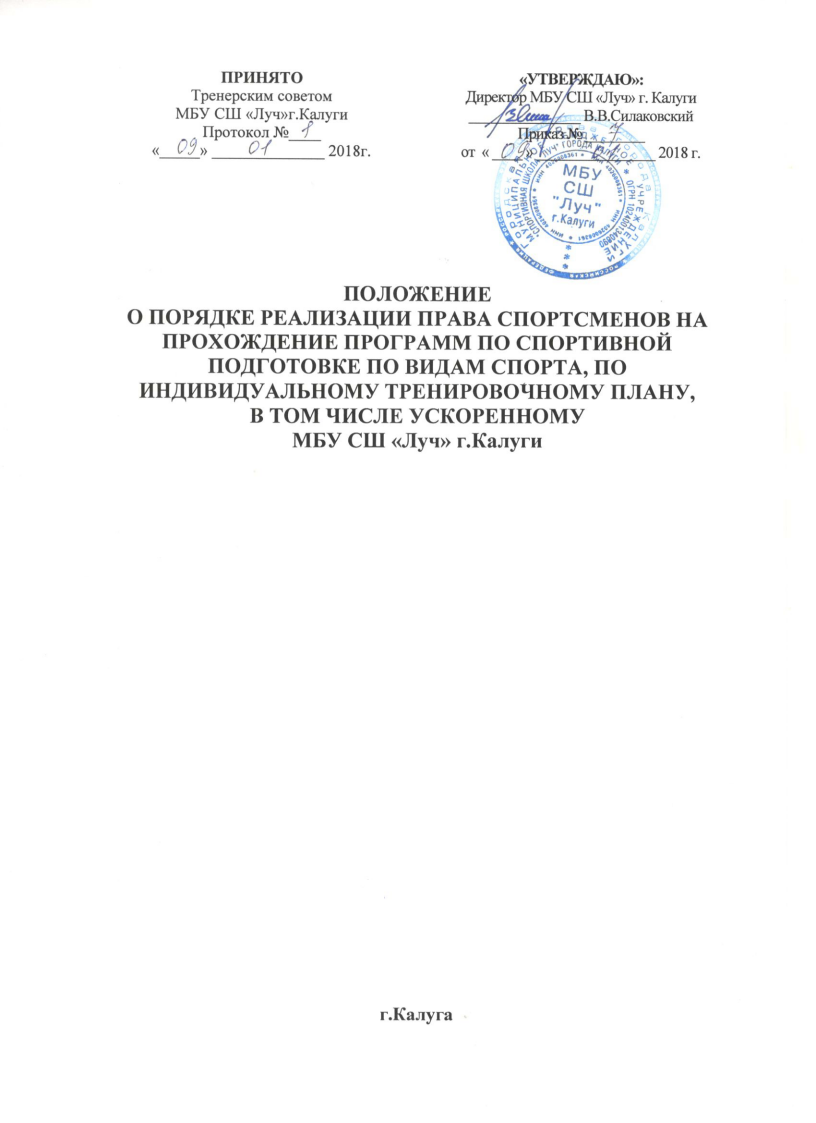 1.  Настоящий порядок устанавливает правила прохождения спортивной подготовки по индивидуальному плану в МБУ СШ «Луч» г. Калуги (далее – СШ ). 2.  Индивидуальный план — план, обеспечивающий освоение программы спортивной подготовки на основе индивидуализации ее содержания с учетом особенностей и потребностей конкретного спортсмена (приложение №1, 2). 3. Индивидуальный план разрабатывается для отдельного спортсмена или группы спортсменов на этапе совершенствования спортивного мастерства и высшего спортивного мастерства. 4.   Перевод на индивидуальные планы осуществляется:  При выполнении разрядных требований;  На период летнего отдыха;  На периоды отсутствия тренера;  На период восстановления спортсмена после травмы; На период отъезда спортсмена;  Для условно переведѐнного спортсмена;  На период тренировочного сбора. 5. Индивидуальный план составляется на один тренировочный год и на 4 года (олимпийский цикл). 6.  При реализации индивидуальных планов могут использоваться различные технологии, в том числе дистанционные, электронное обучение. 7. Индивидуальные планы разрабатываются тренерами СШ  с участием психолога, медицинского работника и инструкторов–методистов школы. 8. Спортсмены обязаны выполнять индивидуальный план, в том числе посещать предусмотренные индивидуальным планом тренировочные занятия. 9.  Ознакомление родителей (законных представителей) детей с настоящим Порядком, в том числе через информационные системы общего пользования, осуществляется при приеме детей в СШОР. 10. Подготовка по индивидуальному плану начинается, как правило, с начала тренировочного года. 11.  Индивидуальный тренировочный план утверждается директором школы. 12. Текущий контроль успеваемости и промежуточная аттестация спортсменов, проходящих подготовку по индивидуальному плану, осуществляются в соответствии с «Положением о промежуточной и итоговой аттестации спортсменов».                                                                                                                       Приложение №1 ИНДИВИДУАЛЬНЫЙ ПЛАН ПОДГОТОВКИ СПОРТСМЕНАНА _________-__________ ТРЕНИРОВОЧНЫЙ ГОДФамилия, Имя, Отчество/ Команда _____________________________________________________________________________ИТОГИ ВЫПОЛНЕНИЯ ИНДИВИДУАЛЬНОГО ПЛАНА ПОДГОТОВКИ В ПРОШЛОМ ТРЕНИРОВОЧНОМ ГОДУКАЛЕНДАРЬ СОРЕВНОВАНИЙКАЛЕНДАРЬ ТРЕНИРОВОЧНЫХ СБОРОВОСНОВНЫЕ ПОКАЗАТЕЛИ ТРЕНИРОВОЧНОЙ И СОРЕВНОВАТЕЛЬНОЙ НАГРУЗКИ Подписи: Спортсмен                     ______________________   / ______________________Тренер                            ______________________  / ______________________Зам. директор по СР    ______________________  /  ______________________                                                                                                                         Приложение №2    ИНДИВИДУАЛЬНЫЙ ПЕРСПЕКТИВНЫЙ ПЛАН ПОДГОТОВКИ СПОРТСМЕНАНА ОЛИМПИЙСКИЙ ЦИКЛ ________-_________ ГГ.Фамилия, Имя, Отчество _____________________________________________________________________________Дата рождения _______________________________________________________________Вид спорта __________________________________________________________________Спортивный разряд/звание ____________________________________________________Ф.И.О. тренера ______________________________________________________________ЛУЧШИЙ СПОРТИВНЫЙ РЕЗУЛЬТАТОСНОВНЫЕ ПОКАЗАТЕЛИ ТРЕНИРОВОЧНОЙ И СОРЕВНОВАТЕЛЬНОЙ НАГРУЗКИ   КАЛЕНДАРЬ СОРЕВНОВАНИЙ         ВЫПОЛНЕНИЕ СПОРТИВНЫХ РАЗРЯДОВ И ЗВАНИЙ: КМС в _______ году МС в _______ году МСМК в _______ году ЗМС в _______ году КАЛЕНДАРЬ ТРЕНИРОВОЧНЫХ СБОРОВ Подписи: Спортсмен                     ______________________   / ______________________Тренер                            ______________________  / ______________________Зам. директор по СР    ______________________  /  ______________________№п/пНаименование соревнованийДата проведенияДата проведенияДата проведенияМесто проведенияВозрас тная группаЗанятое место, результатЗанятое место, результатПричины расхождения плана/факта№п/пНаименование соревнованийспогодпланфакт123№Наименование соревнованийДатаМесто проведенияВозрастная группаПланПланФактФакт№Наименование соревнованийДатаМесто проведенияВозрастная группаместорезультатместорезультат12345№НаименованиеМесяцМесто проведенияДатаОрганизаторРезультаты124345МесяцКоличество соревнова нийКоличество тренировочных днейКоличество тренировочных занятийОбщий объем нагрузк и (часы)Медицинское обследованиеВосстановительные мероприятияЯнварьФевральМартАпрельМайИюньИюльАвгустСентябрьОктябрьНоябрьДекабрь№Наименование соревнованийДата проведенияДата проведенияДата проведенияМесто проведенияВозрастная группаЗанятое место, результат№Наименование соревнованийспогодМесто проведенияВозрастная группаЗанятое место, результат1234годКоличество соревнованийКоличество тренировочных днейКоличество тренировочных занятийОбщий объем нагрузки (часы)Медицинское обследованиеВосстановительные мероприятия№Наименование соревнованийВозраст ная группагодгодгодгодгодгодгодгод№Наименование соревнованийВозраст ная группаПланФактПланФактПланФактПланФакт12345678№НаименованиеМесяц, годМесто проведенияОрганизаторРезультаты12345